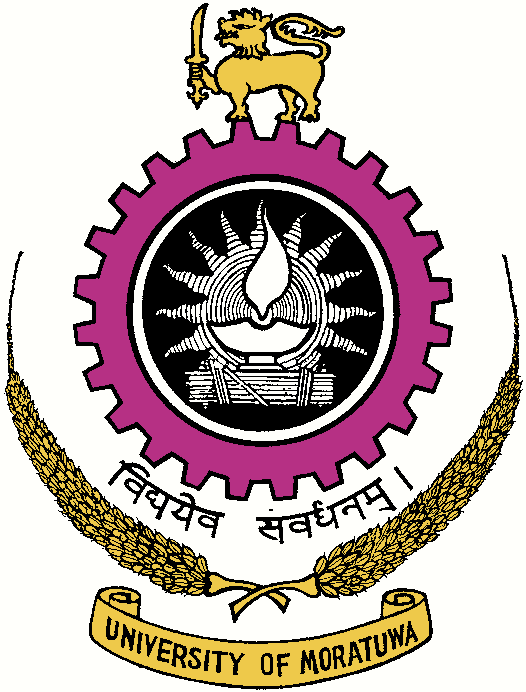 VACANCIESUNIVERSITY OF MORATUWASRI LANKAUniversity of Moratuwa will entertain applications for the under mentioned posts from suitably qualified persons up to 22.04.2019.FACULTY OF ARCHITECTUREDepartment of Integrated Design 	Senior Lecturer Grade I/ Senior Lecturer Grade II/ Lecturer (Probationary)	Areas of Expertise – Communication Design, AV Pre Production Process, AV Production Process, AV Post Production Process, Computer Application, Visual Communication, Introduction to User Interface Design, Spatial and Interactive Media, Interaction Design, User Experience Design and Introduction to Sound DesignSALARY SCALES # (a)	Senior Lecturer Grade I 	-	Rs. 91,310 - 7 x 2,170 -106,500 [U-AC 3 (I)] w.e.f. 01.01.2020			will be placed on the initial salary step of Rs. 81,638/- p.m						Academic Allowance# of 151% of salary will be paid (b)	Senior Lecturer Grade II	-	Rs. 79,360 - 11 x 1,630 - 97,290 [U-AC 3 (II)] w.e.f. 01.01.2020			will be placed on the initial salary step of Rs. 71,028 /- p.m 								Academic Allowance# of 151% of salary will be paid (c)	Lecturer (Probationary) 	-	Rs. 54,600 - 10 x 1,335 - 67,950 p.m. [U-AC 3 (IV)] w.e.f. 01.01.2020			will be placed on the initial salary step of Rs. 49,053/- p.m 						Academic Allowance# of 115% of salary will be paid # 	In addition to the above salary cost of living allowance and other approved allowances will be paid to the selected candidate/s.# 	Salary and Academic Allowance will be paid according to the University Grants Commission Circular No. 17/2016 (v) dated 01.06.2018 and No. 17/2016 (vi) dated 14.06.2018, Commission Circular No. 13/2017 dated 15.06.2017 and Department of Management Services Circular No. 04/2016 dated 18.08.2016. Further particulars and application forms along with the handout could be obtained from the Office of the Senior Assistant Registrar, Establishments Division of this University up to 18.04.2019 by personally calling over or by post by sending a self-addressed stamped envelope of 25.5 cm x 10 cm in size to reach the Senior Assistant Registrar, Establishments of this University OR could be downloaded from the University web site - www.mrt.ac.lk.Duly completed application should be forwarded under registered cover indicating the post applied for on the top left hand corner of the envelope to reach the Senior Assistant Registrar, Establishments Division, University of Moratuwa, Moratuwa on or before the closing date of applications.Applicants from the University System/Government Departments/Corporations and Statutory Boards should channel their application through the Heads of their respective Institutions.Applications received after the closing date, incomplete applications and applications not submitted in prescribed format of the University of Moratuwa will be rejected without intimation.RegistrarUniversity of Moratuwa, Moratuwa.19.03.2019